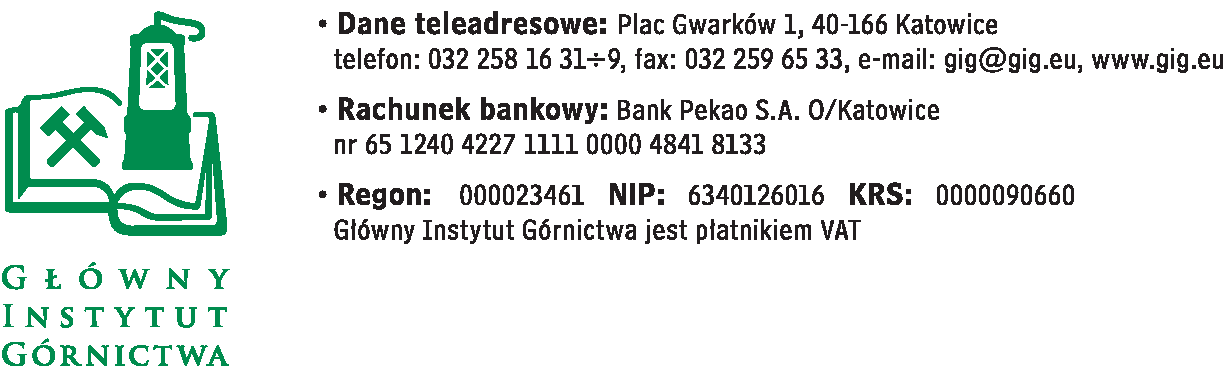 FZ-/4142/KB/14                                                                                                   Katowice,  dnia  3.03.2014Odpowiedzi na pytania do SIWZ oraz zmiana SIWZ oraz  terminu składania ofertw postępowaniu znak: FZ - 1/4142/KB/14 - na dostawę  materiałów eksploatacyjnych, części zamiennych i  wyposażenia laboratoriumW związku z prowadzonym postępowaniem,  w oparciu o Art.38  ust. 1 Ustawy Prawo Zamówień Publicznych z dnia 29.01.2004 roku, w dniach 26-28.02.2014 wpłynęły do nas zapytania dotyczące treści SIWZ, na które odpowiadamy bezpośrednio pod pytaniem: Pytanie od firmy nr 1W związku z ogłoszonym postępowaniem przetargowym zwracamy się z prośbą o zmianę zapisu  we Wzorze umowy zał. Nr 4 § 5, pkt. 3 :  Czy Zamawiający wyrazi zgodę na wydłużenie terminu wymiany materiałów eksploatacyjnych na nowe w przypadku zgłoszenia reklamacyjnego do 5 dni roboczych od otrzymania informacji, ponieważ niektóre produkty są sprowadzane z zagranicy?ODPOWIEDŹ ZAMAWIAJĄCEGO:Zamawiający wydłuża termin do 7 dni. Pytania firmy nr 2Szanowni Państwo,zwracamy się z uprzejmą prośbą o wyjaśnienie treści zapisów SIWZ dot. ww. przetargu zgodnie 
z poniższymi pytaniami. Pytania dotyczą Rozdziału II, Opisu Przedmiotu Zamówienia, Części IX: urządzenie do nawigacji.Pytanie 1. Zamawiający wymaga: dostarczenia urządzenia do nawigacji z system operacyjnym, nie precyzując o jaki system operacyjny chodzi. Większość zaawansowanych mobilnych aplikacji nawigacyjnych/pomiarowych pracuje pod systemem Windows Mobile. Czy w związku z tym Zamawiający wymaga aby urządzenie posiadało system Windows Mobile 6.5 lub nowszy, który zapewni pełną kompatybilność z najbardziej popularnymi aplikacjami pomiarowymi?ODPOWIEDŹ ZAMAWIAJĄCEGO:Urządzenie powinno posiadać  system operacyjny zapewniający współpracę ( import i eksport danych)  z posiadanym przez Zamawiającego komputerem  wyposażonym w system  WINDOWS. System powinien zapewnić również poprawne działanie aplikacji ArcPAd  10 lub równoważnej( zgodnie z wymaganiami funkcjonalności zamieszczonymi poniżej).Pytanie 2. Zamawiający wymaga: dostarczenia urządzenia o dokładność pomiaru w post-processingu < 50 cm wraz z uruchomionym modułem do zbierania poprawek korekcyjnych do post-processingu.  Czy Zamawiający wymaga aby w zestawie z odbiornikiem z aktywną opcją post-processingu dostarczyć także oprogramowanie typy desktop (biurowe), które umożliwi opracowanie zebranych danych w post-processingu?ODPOWIEDŹ ZAMAWIAJĄCEGO:Wymagane jest dostarczenie oprogramowania biurowego (desktop) do pracy z post-processingiem.Pytanie 3. Czy Zamawiający wymaga dostarczenia wraz z urządzeniem do nawigacji  aplikacji pomiarowej? Jeżeli tak to jaką funkcjonalność powinno posiadać oprogramowanie? 3) Wymagane jest dostarczenie z urządzeniem aplikacji pomiarowej ArcPAD 10 lub równoważnej.Minimalna funkcjonalności:Pełna kompatybilność z oprogramowaniem ArcGIS, które posiada ZamawiającyObsługa plików projektowych w formacie *.apmPełna kompatybilność z dostarczoną nawigacją Obsługa odbiornika GPS wbudowanego w nawigację Obsługa warstw wektorowych przynajmniej w formacie shp (shapefile)Wyświetlanie map złożonych z wielu warstw Wyświetlanie i możliwość edycji danych graficznych jak i atrybutowych z nimi związanychMożliwość dołączenia zdjęcia jako atrybutu do obiektu Obsługa warstw rastrowych w formatach: jpeg2000, tiff, MrSID (Możliwość niezależnego włączania i wyłączania wszystkich warstw)Obsługa słowników kodówPosiadanie podstawowych funkcji obsługi mapy: powiększenie, pomniejszenie, przesunięcie w dowolnym kierunku, obrót, odświeżenieFunkcja identyfikacji - wyświetlenie informacji atrybutowej o wybranym obiekcieFunkcja wykonywania pomiarów na mapie: odległości i kątówFunkcja wyszukiwania obiektów po określonych wartościach atrybutówWsparcie dla dalmierza laserowegoFunkcja automatycznego obrotu mapy wraz z kierunkiem ruchu - przy włączonym odbiorniku GPSZaawansowane funkcje edycji i tworzenia nowych obiektów wektorowych, rysowanie i edycja: punktów, linii, poligonów - w tym także z wykorzystaniem aktualnej pozycji GPSMożliwość zapisu surowych danych z pomiaru (RAW) do post-processinguMożliwość korzystania z serwisów mapowych w terenie (np. Bing Maps, Open Street Maps)Pytania firmy nr  3Pytanie nr 1Dotyczy części 1.  pozycje 3 i 4Czy Zamawiający wyrazi zgodę na wydzielenie w/w pozycji do oddzielnej części?ODPOWIEDŹ ZAMAWIAJĄCEGO: Zamawiający nie wyraża zgodyPytania firmy nr 4Dotyczy: prośba o wyjaśnienie w postępowaniu znak: FZ - 1/4142/KB/14 - na dostawę  materiałów eksploatacyjnych, części zamiennych i  wyposażenia laboratoriumSzanowni Państwo,Zwracamy się z uprzejmą prośbą o udzielenie nam wyjaśnień w sprawie ww. postępowania o zamówienie:CZĘŚĆ IVW punkcie 3. Zamawiający wymaga aby Wykonawca dostarczył:
Probówki 200 ml/1 ml do  posiadanego przez Zamawiającego TurbovapII firmy Dionex	, 36 szt.Czy nie nastąpiła omyłka pisarska w podaniu nazwy producenta urządzenia Turbovap II ? Prosimy
 o wprowadzanie korekty w nazwie producenta na firmę Biotage.ODPOWIEDŹ ZAMAWIAJĄCEGO: Nastąpiła pomyłka nazwy producenta. Chodzi o Turbovap II firmy Zymark obecnie Biotage.W punkcie 7. Zamawiający wymaga dostawy:
Wialki 4 ml oranż, opak. 100 szt, 2 op.Czy Zamawiający wyrazi zgodę na dostawę naczynek chromatograficznych ( wialek) o poj, 4 ml, wymiarze 15 x 45 mm, gwincie ND 13 (13-425) w kolorze oranżowym wraz z nakrętkami pełnymi oraz membraną (septą ) z PTFE, 2 op. x 100 sz.t?ODPOWIEDŹ ZAMAWIAJĄCEGO: Wyrażamy zgodę. W punkcie 8. Zamawiający wymaga dostawy: 
Wialki 15 ml oranż, opak. 100 szt. , 2 op.Czy Zamawiający wyrazi zgodę na dostawę naczynek chromatograficznych (wialek) o poj, 15 ml, wymiarze 21 x 70 mm, gwincie ND 18 (18-400) w kolorze oranżowym wraz z nakrętkami pełnymi oraz membraną (septą) z PTFE, 2 op. x 100 szt. ?ODPOWIEDŹ ZAMAWIAJĄCEGO: Wyrażamy zgodę.	W punkcie 9. Zamawiający wymaga dostawy:
Wialki 4 ml, skalowane, opak. 100 szt, 2 op.Czy Zamawiający wyrazi zgodę na dostaw naczynek chromatograficznych skalowanych (wialek) 
o poj, 4 ml, 15 x 45 mm, gwincie ND 13 (13-425) przezroczyste, wraz z nakrętkami pełnymi oraz membraną (septą) z PTFE, 2 op. x 100 szt.?ODPOWIEDŹ ZAMAWIAJĄCEGO: Wyrażamy zgodę.W punkcie 12. Zamawiający wymaga dostawy:
Nakrętki z membranami do wialek 2 ml, opak. 1000 szt., 2 op.Czy Zamawiający wyrazi zgodę na dostawę nakrętek do naczynek chromatograficznych (o poj. 2 ml o wymiarze 32 x 12 mm), z otworem centralnym, średnicy nakrętki (ND 9: 9-425) z membraną PTFE/ silikon, 2 op. x  1000 szt..?ODPOWIEDŹ ZAMAWIAJĄCEGO: Wyrażamy zgodę.W punkcie 13. Zamawiający wymaga dostawy:
Szkiełka mikroskopowe nakrywkowe szklane 50x24x0,2 mm  lub 50x30x02 mm a 100 szt. w opak, 4 op.
Czy Zamawiający wyrazi zgodę na dostawę szkiełek mikroskopowych o grubości 0,16÷0,19 mm?ODPOWIEDŹ ZAMAWIAJĄCEGO: Wyrażamy zgodę na dostawę szkiełek mikroskopowych o grubości 0,16÷0,19 mm, pozostałe wymiary jak wyżej.W punkcie 14. Zamawiający wymaga dostawy: 
Pojemniki z PC z nakrywką o pojemności 15 ml (Ø ok. 4 mm x 10 mm) 	100 sztuk .Czy nie nastąpiła omyłka pisarska w podaniu średnicy pojemnika? Czy Zamawiający wyrazi zgodę na dostawę pojemników o średnicy 38 mm? ODPOWIEDŹ ZAMAWIAJĄCEGO: Nastąpiła pomyłka w średnicy pojemnika. Winno być 40 mm.  Wyrażamy zgodę.W punkcie 25. Zamawiający wymaga dostawy: 
Końcówki do pipet automatycznych: 5,0 ml,  4 000 szt.W związku ze sposobem pakowania końcówek przez producenta ( 28 szt. /op), prosimy wyrażenie zgody na dostawę 4004 szt końcówek ( 143 op. x 28 szt.)ODPOWIEDŹ ZAMAWIAJĄCEGO: Wyrażamy zgodę na dostawę końcówek do pipet automatycznych: 5,0 ml w ilości 4004 szt (143 op. x 28 szt.).W punkcie 26. Zamawiający wymaga dostawy: 
Końcówki do pipet automatycznych: 10,0 ml, 4000szt.W związku ze sposobem pakowania końcówek przez producenta (18 szt. /op.), prosimy o  wyrażenie zgody na dostawę 3996 szt. końcówek (222 op. x 18 szt.).
ODPOWIEDŹ ZAMAWIAJĄCEGO: Wyrażamy zgodę na dostawę końcówek do pipet automatycznych: 10,0 ml w ilości 3996 szt (222 op. X 18 szt.).W punkcie 29. Zamawiający wymaga dostawy: 
Sączki nitrocelulozowe, średnica porów 0,22 µm, fi 25 mm.Czy Zamawiający wyrazi zgodę na dostawę sączków o średnicy porów 0,20 µm  do 0,22 µmODPOWIEDŹ ZAMAWIAJĄCEGO: Wyrażamy zgodę na dostawę sączków o średnicy porów 0,20 µm do 0,22 µmW punkcie 52. Zamawiający wymaga dostawy:
Tacki laboratoryjne z tworzywa sztucznego do suszenia próbek stałych,  Wymiary - 25cm x 40cm x 5cm 	(± 5 %), 200 szt.Czy Zamawiający wyrazi zgodę na dostawę tac laboratoryjnych z tworzywa sztucznego  o wymiarze 37 x 32 x 5 cm, 200 szt.? Biorąc pod uwagę powierzchnię suszenia Użytkownik zyska dodatkowe 15 % powierzchni dla suszonej próbki. ODPOWIEDŹ ZAMAWIAJĄCEGO: Nie wyrażamy zgody. Wymiary tac, powinny pozwalać na rozmieszczenie 4 tac na półce suszarki (wymiary półki 94 cm x 51 cm) przy czym wymiary tac powinny być tak dostosowane aby nie zakłócały w znaczący sposób obiegu powietrza w suszarce..W punkcie 53. Zamawiający wymaga dostawy :
Tacki laboratoryjne blaszane do suszenia próbek stałych,       Wymiary - 25cm x 40cm x 5cm 	(± 5 %), 200 szt.Czy Zamawiający wyrazi zgodę na dostawę tac laboratoryjnych blaszanych o wymiarze: 28 x 42 x 5 cm.  Biorąc pod uwagę powierzchnię suszenia Użytkownik zyska dodatkowe 17 % powierzchni dla suszonej próbki.ODPOWIEDŹ ZAMAWIAJĄCEGO: Nie wyrażamy zgody. Wymiary tac, powinny pozwalać na rozmieszczenie 4 tac na półce suszarki (wymiary 94 cm x 51 cm) przy czym wymiary tac powinny być tak dostosowane aby nie zakłócały w znaczący sposób obiegu powietrza w suszarce.W punkcie  56. Zamawiający wymaga dostawy: 
Worki foliowe wzmocnione, na 5 kg/5 litrów. 	(± 5 %), 500 szt.Czy Zamawiający wyrazi zgodę na dostawę worków foliowych z warstwy bardzo mocnego PP (grubość warstwy: 50 µm.), z szerokim szwem na dnie, o wymiarze: 300 x 500 mm, op. 500 szt.?ODPOWIEDŹ ZAMAWIAJĄCEGO: Wyrażamy zgodę na dostawę bardzo mocnych worków PP z szerokim szwem na dnie, o wymiarze: 300 x 500 mm, w ilości 500 szt.W punkcie 59. Zamawiający wymaga dostawy: 
Zestaw do sączenia pod próżnią z możliwością wielokrotnego autoklawowania,  nietłukący z tworzywa, z możliwością zastosowania butelki szklanej z gwintem  GL 33 lub GL 35 jako odbieralnika (przeznaczone dla sączków o średnicy 47 lub 50 mm59.1. z odbieralnikiem V= 1000 mL 						     7 szt.59.2. z odbieralnikiem  V= 500 mL						     4 sztCzy nie nastąpiła omyłka pisarska odnośnie butli szklanej z gwintem GL 35 ? Prosimy o wprowadzenie zmiany zapisu na GL 45. Czy Zamawiający wyrazi zgodę na dostawę zestawów do filtracji o pojemności lejka filtracyjnego 500 ml oraz odbieralników – butli szklanych z gwintem GL 45 o poj. odpowiednio 1000ml i 500 ml?ODPOWIEDŹ ZAMAWIAJĄCEGO: Wyrażamy zgodę na dostawę zestawów do filtracji o pojemności lejka filtracyjnego (z nietłukącego tworzywa)  500 ml oraz odbieralników z nietłukącego tworzywa o pojemności 1000 ml i 500 ml.  Zestawy muszą posiadać możliwość zastosowania do butelek szklanych (jako odbieralników) z gwintem GL 45.CZĘŚĆ VIIW punkcie 2. Zamawiający wymaga dostawy dejonizatora laboratoryjnego gdzie TOC <1 ppb.Czy Zamawiający wyrazi zgodę na dostawę dejonizatora laboratoryjnego produkującego wodę o zawartości TOC < 5 ppb?ODPOWIEDŹ ZAMAWIAJĄCEGO: Wyrażamy zgodę na dostawę dejonizatora laboratoryjnego produkującego wodę o zawartości TOC < 5 ppb.Czy Zamawiający wyrazi zgodę na dostawę dejonizatora ze zbiornikiem wody zasilającej 10 L?ODPOWIEDŹ ZAMAWIAJĄCEGO: Wyrażamy zgodę na dostawę dejonizatora ze zbiornikiem wody zasilającej 10 L.Czy nie nastąpiła omyłka pisarska w parametrze wydajności 5 l/min.Prosimy o korektę zapisu na 5 L/godz. ODPOWIEDŹ ZAMAWIAJĄCEGO: Nastąpiła pomyłka pisarska – wymagana wydajność minimalna = 5L/godzW punkcie 3. Zamawiający wymaga dostawy dejonizatora laboratoryjnego gdzie TOC <1 ppb.Czy Zamawiający wyrazi zgodę na dostawę dejonizatora laboratoryjnego produkującego wodę o zawartości TOC < 5 ppb?ODPOWIEDŹ ZAMAWIAJĄCEGO: Wyrażamy zgodę na dostawę dejonizatora laboratoryjnego produkującego wodę o zawartości TOC < 5 ppb.Czy Zamawiający wyrazi zgodę na dostawę dejonizatora ze zbiornikiem wody zasilającej 10 L?ODPOWIEDŹ ZAMAWIAJĄCEGO: Wyrażamy zgodę na dostawę dejonizatora ze zbiornikiem wody zasilającej 10 L.Czy nie nastąpiła omyłka pisarska w parametrze wydajności 5 l/min.Prosimy o korektę zapisu na 5L/godz. ODPOWIEDŹ ZAMAWIAJĄCEGO: Nastąpiła pomyłka pisarska – wymagana wydajność minimalna = 5L/godzDotyczy punktu 3. Waga analityczna Prosimy określić wymaganą ilość zamówienia. Czy Zamawiający wymaga wagi analitycznej wraz z legalizacją pierwotną producenta? ODPOWIEDŹ ZAMAWIAJĄCEGO: Waga 1 szt. Z legalizacją pierwotną producenta.CZĘŚĆ XIIIDotyczy poz. 10: Czy Zamawiający zaakceptuje certyfikowany roztwór wzorcowy 16 WWA do HPLC w stężeniu 100 µg/ml?ODPOWIEDŹ ZAMAWIAJĄCEGO: Wyrażamy zgodęDotyczy poz. 12: Prosimy o doprecyzowanie wymagań Zamawiającego co do matrycy i pierwiastków wchodzących w skład wielopierwiastkowego roztworu wzorcowego.ODPOWIEDŹ ZAMAWIAJĄCEGO: Roztwór wzorcowy wielopierwiastkowy (Al., B, Ba, Be, Bi, Ca, Cd, Co, Cr, Cu, Fe, Ga, K, Li, Mg, Mn, Na, Ni, Pb, Se, Sr, Tl, Zn). Matryca – HNO3.Dotyczy poz. 14: Zwracamy się z prośbą o doprecyzowanie składu certyfikowanego materiału odniesienia, ewentualnie o podanie przykładowego numeru katalogowego wymaganego produktu. ODPOWIEDŹ ZAMAWIAJĄCEGO: Przykładowy nr katalogowy - TMDA 64.2Dotyczy poz. 16: Czy Zamawiającemu chodziło o roztwór wzorcowy przewodności 12 880µS/cm a nie 12 000 µS/cm?   ODPOWIEDŹ ZAMAWIAJĄCEGO: Jeśli nie ma wzorca 12 880 wyrażamy zgodę na dostawę wzorca 12 000 µS/cm z odpowiednim certyfikatem 1. Dotyczy § 5 ust. 3 umowyProsimy o wyjaśnienie czy Zamawiający wyraża zgodę na zmianę § 5 ust. 3 umowy na: „W przypadku  zgłoszenia reklamacyjnego, WYKONAWCA zobowiązuje się w terminie do 14 dni kalendarzowych od otrzymania informacji wymienić na własny koszt materiały eksploatacyjne na nowe wraz z pełnym okresem gwarancyjnym.” Prosimy również o doprecyzowanie czy punkt ten dotyczy wszystkich części zamówienia czy tylko części 2, 3, 5 i 12, które obejmują dostawę materiałów eksploatacyjnych ?Uzasadnienie:Uprzejmie prosimy o zmianę terminu na wymianę materiałów eksploatacyjnych i jego wydłużenie do 14 dni kalendarzowych tj. takiego samego terminu jak określony w § 5 ust. 9 umowy, gdyż zastrzeżony obecnie termin jest zbyt krótki i może nie wystarczyć na dokonanie wymiany materiałów eksploatacyjnych.Ponadto istotna dla Wykonawcy jest informacja, czy punkt ten dotyczy wszystkich części czy tylko części 2, 3, 5 i 12, które dotyczą dostawy materiałów eksploatacyjnych. Nie ma bowiem w treści umowy informacji, czy punkt ten dotyczy tylko wymienionych wyżej części czy wszystkich części zamówienia.\ODPOWIEDŹ ZAMAWIAJĄCEGO:  Zamawiający wyraża zgodę na przesunięcie terminu do 7 dni2. Dotyczy § 5 ust. 9 umowyProsimy o wyjaśnienie czy Zamawiający wyraża zgodę na zmianę zapisu § 5 punktu 9 umowy przez dodanie na końcu sformułowania: „Wady ujawnione w okresie rękojmi usuwane będą bezpłatnie (dotyczy to wszystkich materiałów, części i czynności podjętych w związku z usunięciem wady), w okresach ustalonych każdorazowo przez Strony. Jeżeli Strony nie ustaliły okresu usuwania wad wynosić on będzie maksymalnie 14 dni kalendarzowych od daty zgłoszenia wady. Z czynności odbioru wadliwego „przedmiotu umowy” zostanie spisany protokół. W przypadku konieczności sprowadzenia części z zagranicy lub odesłania sprzętu do producenta termin naprawy wynosić będzie maksymalnie 21 dni roboczych.”Uzasadnienie:Wykonawca nie jest w stanie przechowywać wszelkich możliwych części, które mogą ulec zepsuciu. Wówczas bowiem miałby obowiązek posiadać w istocie drugie takie samo urządzenie. Może pojawić się konieczność sprowadzenia części z zagranicy lub nawet odesłania sprzętu za granicę do producenta. Wówczas termin 14 dni kalendarzowych jest zbyt krótki i Wykonawcy trudno będzie go dochować. Stąd zasadny jest wniosek o wprowadzenie do umowy dłuższego terminu naprawy w określonych wyżej sytuacjach.ODPOWIEDŹ ZAMAWIAJĄCEGO:  Zamawiający wyraża zgodę na przesunięcie terminu do 21 dni3. Dotyczy § 5 ust. 11 umowyProsimy o wyjaśnienie czy Zamawiający wyraża zgodę na zmianę zapisu § 5 punktu 11 umowy na: „W przypadku awarii urządzenia spowodowanej niewłaściwym funkcjonowaniem równoważnych materiałów eksploatacyjnych dostarczonych przez WYKONAWCĘ, WYKONAWCA będzie zobowiązany do pokrycia kosztów naprawy lub wymiany na nowy uszkodzonego urządzenia, jeśli naprawa  nie przywróci jego poprzedniej użyteczności. Podstawą zapłaty będzie opinia i faktura autoryzowanego serwisu dokonującego naprawy. WYKONAWCA będzie również ponosił koszty transportu urządzenia oraz koszty wykonania
ekspertyzy przez niezależny serwis.Uzasadnienie:Z obecnego zapisu § 5 ust. 11 umowy nie wynika, że koszty naprawy lub wymiany uszkodzonego urządzenia na nowe wynikające z awarii urządzenia spowodowanej niewłaściwym funkcjonowaniem równoważnych materiałów eksploatacyjnych Wykonawca ma pokryć w przypadku gdy równoważne materiały eksploatacyjne zostały dostarczone przez niego. Wykonawca jednak powinien odpowiadać tylko wtedy, gdy to z dostarczonych przez niego równoważnych materiałów eksploatacyjnych a nie gdy zakupił je i zainstalował np. sam Zamawiający. Stąd zasadny jest wniosek o zmianę umowy w tym zakresie.ODPOWIEDŹ ZAMAWIAJĄCEGO:  Zamawiający wyraża zgodę na zmianę zapisu:11.W przypadku awarii urządzenia spowodowanej niewłaściwym funkcjonowaniem dostarczonych przez Wykonawcę  równoważnych materiałów eksploatacyjnych , WYKONAWCA będzie zobowiązany do pokrycia kosztów naprawy lub wymiany na nowy uszkodzonego urządzenia, jeśli naprawa  nie przywróci jego poprzedniej użyteczności. Podstawą zapłaty będzie opinia i faktura autoryzowanego serwisu dokonującego naprawy. WYKONAWCA będzie również ponosił koszty transportu urządzenia oraz koszty wykonania ekspertyzy przez niezależny serwis.4. Dotyczy § 6 ust. 1 umowyProsimy o wyjaśnienie czy Zamawiający wyraża zgodę na zmianę zapisu § 6 punktu 1 umowy przez usunięcie zdania drugiego tego podpunktu o treści: „Niemniej, WYKONAWCY nie wolno, bez uprzedniej pisemnej zgody ZAMAWIAJĄCEGO, ujawnić treści umowy lub informacji dostarczonej ZAMAWIAJĄCEMU lub na jego rzecz w związku z tą umową, jakiejkolwiek osobie trzeciej.”, ewentualnie jego zmianę na: „WYKONAWCA zawiadomi ZAMAWIAJĄCEGO każdorazowo o udostępnieniu treści umowy na rzecz osoby trzeciej.”Uzasadnienie:Umowa będzie zawarta w trybie ustawy Prawo zamówień publicznych i jak wskazuje sam Zamawiający w zdaniu 1 § 6 ust. 1 umowy, podlega udostępnieniu na zasadach określonych w przepisach o dostępie do informacji publicznej. Zgodnie z tą ustawą, każdy ma prawo dostępu do informacji publicznych. Wykonawca nie może zatem uzależniać udostępnienia tych informacji od uzyskania pisemnej zgody Zamawiającego. Wykonawca musi udostępnić informacje publiczne w razie otrzymania takiego żądania. Ewentualnie, Wykonawca może informować Zamawiającego o tym, że udostępnił umowę osobie trzeciej, nie może jednak zobowiązać się do uzyskiwania zgody Zamawiającego przed udostępnieniem tych informacji. ODPOWIEDŹ ZAMAWIAJĄCEGO:  Zamawiający  nie wyraża zgody4. Dotyczy § 7 ust. 1 i 2 umowyProsimy o wyjaśnienie czy Zamawiający wyraża zgodę na zmianę zapisu § 7 ust. 1 i 2 umowy, dotyczącego wysokości kary umownej i zmniejszenie jej z 0,5% do 0,2%?Uzasadnienie:Uprzejmie prosimy o zmniejszenie zastrzeżonych kar umownych do 0,2%, gdyż przewidziana dotychczas kara umowna w wysokości 0,5 % jest zbyt wysoka i godzi w interesy Wykonawcy.ODPOWIEDŹ ZAMAWIAJĄCEGO:  Zamawiający wyraża zgodę5. Dotyczy § 8 ust. 2 umowyProsimy o wyjaśnienie czy Zamawiający wyraża zgodę na zmianę zapisu § 8 ust. 2 umowy na: „W przypadku gdy strony nie mogą osiągnąć porozumienia, rozstrzygnięcie nastąpi przez sąd powszechny właściwy dla siedziby ZAMAWIAJĄCEGO.”Uzasadnienie:Wniosek o zmianę jest uzasadniony z uwagi na to, że obecnie zapisana w umowie nazwa „Polski Sąd Powszechny” sugeruje, że właściwy w sprawie będzie jakiś specjalny sąd o tej nazwie. Jeśli zaś Zamawiający chce poddać ewentualne spory rozstrzygnięciu sądowi powszechnemu, w celu uniknięcia wątpliwości prosimy o zmianę ww. punktu w tym zakresie. ODPOWIEDŹ ZAMAWIAJĄCEGO:  Zamawiający wyraża zgodę 6. Dotyczy § 10 ust. 3 umowyProsimy o wyjaśnienie co Zamawiający rozumie pod pojęciem „protokołu konieczności”, przewidzianym w § 10 ust. 3 umowy?Uzasadnienie:W punkcie tym Zamawiający przewiduje, że podpisanie protokołu konieczności jest warunkiem zmiany umowy. Nie dookreśla jednak, jak ma wyglądać protokół konieczności ani co ma się w nim znaleźć. Z tych względów uprzejmie prosimy o sprecyzowanie co oznacza pojęcie „protokół konieczności”.ODPOWIEDŹ ZAMAWIAJĄCEGO: Protokół konieczności zawiera uzasadnienie dokonania zmiany.Zwracamy się o niezwłoczne udzielenie wyjaśnienia ze względu na ubiegające terminy proceduralne.Dotyczy: prośba o wyjaśnienie w postępowaniu znak: FZ - 1/4142/KB/14 - na dostawę  materiałów eksploatacyjnych, części zamiennych i  wyposażenia laboratoriumSzanowni Państwo,Zwracamy się z uprzejmą prośbą o udzielenie nam wyjaśnień w sprawie ww. postępowania o zamówienie:CZĘŚĆ IV W punkcie 4. Zamawiający wymaga aby Wykonawca dostarczył:
Statyw do probówek 200 ml/1 ml Prosimy o doprecyzowanie zapisu: .Statyw do probówek 200 ml/1 ml, firmy  BiotageODPOWIEDŹ ZAMAWIAJĄCEGO: Zamawiający wymaga dostarczenia statywu do próbówek  do posiadanego urządzenia Turbovap II firmy Biotage. CZĘŚĆ VIII1.     Dotyczy poz. 2.oraz 3. Czy Zamawiający wymaga aby dejonizator posiadał wyświetlacz LCD umożliwiający monitoring i sterowanie funkcjami systemu, tj. monitoring poziom napełniania zbiornika, odczyt informacji o komunikatach alarmowych i dotyczących konserwacji oraz odczyt parametrów produkowanej wody (oporność, przewodność, poziom TOC, temperatura)?
Dejonizator powinien posiadać wyświetlacz informujący o podstawowych parametrach pracy dejonizatora – przewodność. 2.     Dotyczy poz. 2. oraz 3. Czy Zamawiający wymaga aby dejonizator posiadał ruchome ramię dozujące z ruchomym punktem poboru o dł. przewodu 75 cm?
ODPOWIEDŹ ZAMAWIAJĄCEGO: Nie3.     Dotyczy poz. 2.oraz 3. Czy Zamawiający wymaga aby dejonizator miał możliwość regulacji szybkości podawania wody ultraczystej z ramienia w zakresie 0,05 2 l/min? 
ODPOWIEDŹ ZAMAWIAJĄCEGO: Wymagana regulacja wypływu bez określenia konkretnych parametrów (zawór z regulacją wypływu). 4.     Dotyczy poz. 2.oraz 3. Czy Zamawiający wymaga aby wkłady eksploatacyjne były wyposażone w nadajniki radiowe z zapisaną informacją o serii, numerze katalogowym oraz nazwie producenta ?
ODPOWIEDŹ ZAMAWIAJĄCEGO: Nie 5.     Dotyczy poz. 2.oraz 3. Czy Zamawiający wymaga aby kontrola jakości wody odbywała się na każdym etapie oczyszczania ( woda wejściowa, woda po RO, woda ultra-czysta , także pomiar TOC)?
ODPOWIEDŹ ZAMAWIAJĄCEGO: Nie, wystarczy kontrola wody na wypływie z dejonizatora. Wymagane jest, aby woda na wypływie posiadała stężenie TOC < 5 ppb i oporność 18,2 Mxcm.6.     Dotyczy poz. 2.oraz 3. Czy Zamawiający wymaga aby dejonizator automatycznie sygnalizował konieczność wymiany elementów eksploatacyjnych, alarmów oraz awarii?
ODPOWIEDŹ ZAMAWIAJĄCEGO: Tak
7.     Dotyczy poz. 2.oraz 3. Czy Zamawiający wymaga aby dejonizator posiadał wbudowany wskaźnik poziomu TOC ? 
ODPOWIEDŹ ZAMAWIAJĄCEGO: Nie 8.     Dotyczy poz. 2.oraz 3. Czy Zamawiający wymagał aby dejonizator posiadał obudowę z tworzywa sztucznego, wymiarach nie większych niż 50 x 35  x 49 cm oraz wadze nie większej niż 28 kg?
ODPOWIEDŹ ZAMAWIAJĄCEGO: Wymagane jest, aby dejonizator był umieszczony w obudowie/obudowach pozwalających na łatwe przemieszczanie urządzenia przez jedną osobę. 9.     Dotyczy poz. 2.oraz 3.  Czy Zamawiający wymaga, aby lampa była wbudowana i działała w dwóch zakresach fali 185 nm i 254 nm?
ODPOWIEDŹ ZAMAWIAJĄCEGO: Tak 10.  Dotyczy poz. 2.oraz 3.  Czy Zamawiający wymaga aby zbiornik na wodę oczyszczoną  był wyposażony w gładkie powierzchnie wewnętrzne, dzięki czemu nie będzie powstawał biofilm na ściankach ?
ODPOWIEDŹ ZAMAWIAJĄCEGO: Nie wymagamy zbiornika na wodę oczyszczoną. 11.  Dotyczy poz. 2.oraz 3.  W związku z tym, że system może być podłączony bezpośrednio do urządzeń wodociągowych, czy Zamawiający odstąpi od wymogu zbiornika wody zasilającej, co też wpływa na cenę całego systemu ?
ODPOWIEDŹ ZAMAWIAJĄCEGO: Tak odstępujemy. OKZgodnie z Art. 12 a. ust. 1 Zamawiający wydłuża termin składania ofert na dzień 10.03.2014  godz. 10.00Przewodniczący Komisji Przetargowej          Mgr Monika Wallenburg